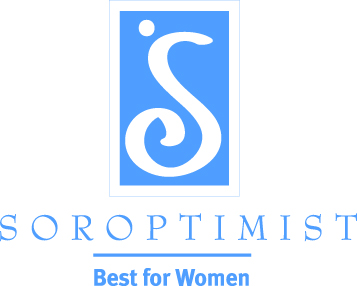 Soroptimist International of the Americas회원 모집 도움 정보: 후속 점검과 진행귀하의 클럽은 가입 가능성을 지닌 새로운 예비 회원을 환영하고, 귀하의 클럽 프로젝트에 관심 있는 여성을 초대하여 그들이 좀 더 알고자 하는 내용에 대해서 안내와 설명할 준비가 되어 있습니까?만일 귀하가 어떤 중요한 내용을 알고자 하는데 어떤 사람이 귀하에게 “제가 알아보고 다시 연락드리겠습니다.”라는 말을 하고 난 후, 몇 주, 몇 달 동안에도 아무런 연락이 없고, 심지어 귀하에게 다시는 연락조차도 안 하는 경우가 있다면 귀하는 어떻게 생각하시겠습니까?  이런 경우에, 귀하는 기분이 상할 것이고 그러한 경험은 귀하로 하여금 질 낮은 고객 서비스를 당하게 해서 아마도 귀하의 친구나 친인척, 또는, 직장 동료에게 그 다음 날 말하거나, 더 나아가서 전 세계의 사람이 볼 수 있도록 자신의 페이스북 계정에 게시할 수도 있을 것입니다. 요즘처럼 빠른 속도로 진행하는 우리가 사는 세계에서, 남에게 좋은 인상을 주는 데 걸리는 시간은 단지 3초밖에 걸리지 않습니다!바로 이렇기 때문에 귀하가 신입 회원 모집에 성공적이 되기 위해서는 가능성 있는 예비 회원에게 후속 점검을 하고 그에 따른 진행을 계속해야 하는 것이 얼마나 중요한 일인가를 말해주는 이유입니다. 어떤 사람이 어떤 형태로든 우리의 사명에 참여하고 돕겠다는 관심을 보인다면, 우리는 이미 그런 사람으로부터 주목을 받았다는 것이기 때문에 속담에 쇠는 뜨겁게 달구어졌을 때 쳐야 한다는 말이 있는 것처럼 타인이 어떤 관심을 보일 때가 바로 적극적으로 신입 회원을 유치할 때입니다!그러면 어떻게 하시겠습니까?그들과 즉시 관계를 맺는다: 클럽이 어떤 사람과 관계 유지를 하고자 즉시 할 수 있는 일은 어떤 프로젝트에 그 당사자를 초대하거나 리브 유어 드림 활동에 서명하도록 하는 것입니다! 연락처 정보를 얻고 질문한다:  그러한 대상의 이름, 주소, 전화번호(한 개 이상의 번호)와 이메일 주소 등을 포함하여 가능한 한 모든 연락처 정보를 입수하십시오. 소롭티미스트라는 이름을 어떤 경로로 듣게 되었는지를 묻고, 클럽 가입에 관심 있는 이유가 무엇인지 그리고 어떤 사안에 관해서 열정적인지를 물으십시오. SIA 웹사이트를 접속하도록 한다:  웹사이트  www.soroptimist.org에서, 귀하는 예비 회원을 위한 유용한 링크, 즉, 우리는 누구인가? ( Who We Are), 우리의 프로그램 (Our Programs), 리브 유어 드림 (Live Your Dream) 그리고 소롭티미스트 101 (Soroptimist 101) 등을 보실 수 있습니다. SIA의 소셜 미디어 사이트로 예비 회원을 보낸다 :  소롭티미스트의 모든 최근 소식과 대화록은 예비 회원과 자원봉사자가 우리의 페이스북(Facebook), 트위터(Twitter), 링커딘(LinkedIn) 그리고 유튜브(YouTube) 사이트 등을 통해 볼 수 있습니다.  적시에 응답한다:  이제는 귀하의 클럽에 가입하는 데 관심을 보인 예비 회원이나 자원봉사자와 관계를 맺는 기회를 놓치지 마십시오. 가능한 한 빨리 이메일이나 전화로 응답하시고 훌륭한 “고객 서비스”가 어떤 것인지를 경험하시기 바랍니다. 새로운 회원 그 자체가 새로운 발상과 새로운 활력을 뜻하는 것입니다. 새로운 회원을 유치하고 또한, 유지하고자 우리가 해야 할 바를 다한다는 것은 우리 기구의 장기적 성공과 우리가 봉사하는 여성과 여자아이들 모두에게 결정적으로 중요한 일입니다. 소롭티미스트에 참가하려는 다른 사람에게 항상 문을 열어두시고, 가입 가능성 있는 예비 회원에게 좋은 인상을 심어주며 동시에 후속 진행을 계속하시기 바랍니다!